ـــــــــــــــــــــــــــــــــــــــــــــــــــــــــــــــــــــــــــــــــــــــــــــــــــــــــــــــــــــــــــــــــــــــــــــــــــــــــــــــــــــــــــــــ      اختبار الفترة الأولى مادة ( الدراسات الإسلامية ) الصف الرابع –الفصل الدراسي الثاني للعام ١٤٤٥ هـ السؤال الأول :  اختاري الإجابة الصحيحة  فيما يلي : (كل ما يحبه الله ويرضاه من الأقوال والأعمال الظاهرة والباطنة  ) تعريف  :    التوحيد                      العبادة                                توحيد الأسماء والصفات  من العبادات الباطنة  :      التوكل على الله                    الصلاة                  الحجاشتهرت أم المؤمنين حفصة رضي الله عنها بــ :    كثرة الصيام والقيام                     كثرة المال                              كثرة الولد عدد أولاد النبي صلى الله عليه وسلم  :    سبعة                                      ثمانية                         تسعة مدة المسح للمسافر  :    يوم وليلة                             ثلاثة أيام بلياليها                  يومان       __________________________________________________________________   ( محبتهم ، الخف ، ظاهره ، العدل بينهن  ،  أن يكون المسح في الوضوء. )السؤال الثاني : اكملي الفراغات التالية : 1-مايلبس على الرجل من الجلد ونحوه :...................2-من شروط المسح على الخفين .............................. 3-  (العبادات التي تكون ظاهرة لنا بأن نراها أو نسمعها ) تسمى عبادات : ............................. 0 4-من حقوق أهل بيت النبي ( صلى الله عليه وسلم ) ..................... 0  5-من حسن معاملة النبي صلى الله عليه وسلم لزوجاته أنه كان ..................................0ــــــــــــــــــــــــــــــــــــــــــــــــــــــــــــــــــــــــــــــــــــــــــــــــــــــــــــــــــــــــــــــــــــــــــــــــــــــــــــــــــــــــــــــــــــــــــــــــــ  السؤال الثالث :  ضع الرقم من العمود (أ) أمام ما يناسبه من العمود (ب) : ـــــــــــــــــــــــــــــــــــــــــــــــــــــــــــــــــــــــــــــــــــــــــــــــــــــــــــــــــــــــــــــــــــــــــــــــــــــــــــــــــــــــــــــــ     اختبار منتصف الفصل الدراسي الثاني مادة ( الدراسات الإسلامية ) الصف الرابع – للعام الدراسي 1445هـالسؤال الأول :  اختاري الإجابة الصحيحة  فيما يلي : (كل ما يحبه الله ويرضاه من الأقوال والأعمال الظاهرة والباطنة  ) تعريف  :    التوحيد                      العبادة                                توحيد الأسماء والصفات  من العبادات الباطنة  :      التوكل على الله                    الصلاة                  الحجاشتهرت أم المؤمنين حفصة رضي الله عنها بــ :    كثرة الصيام والقيام                     كثرة المال                              كثرة الولد عدد أولاد النبي صلى الله عليه وسلم  :    سبعة                                      ثمانية                         تسعة مدة المسح للمسافر  :    يوم وليلة                             ثلاثة أيام بلياليها                  يومان       __________________________________________________________________   السؤال الثاني : اكملي الفراغات التالية : 1-مايلبس على الرجل من الجلد ونحوه :...................2-من شروط المسح على الخفين .............................. 3-  (العبادات التي تكون ظاهرة لنا بأن نراها أو نسمعها ) تسمى عبادات : ............................. 0 4-من حقوق أهل بيت النبي ( صلى الله عليه وسلم ) ..................... 0  5-من حسن معاملة النبي صلى الله عليه وسلم لزوجاته أنه كان ..................................0ــــــــــــــــــــــــــــــــــــــــــــــــــــــــــــــــــــــــــــــــــــــــــــــــــــــــــــــــــــــــــــــــــــــــــــــــــــــــــــــــــــــــــــــــــــــــــــــــــ  السؤال الثالث :  ضع الرقم من العمود (أ) أمام ما يناسبه من العمود (ب) : ـــــــــــــــــــــــــــــــــــــــــــــــــــــــــــــــــــــــــــــــــــــــــــــــــــــــــــــــــــــــــــــــــــــــــــــــــــــــــــــــــــــــــــــــ      اختبار الفترة الأولى مادة ( الدراسات الإسلامية ) الصف الرابع –الفصل الدراسي الثاني للعام 1444هـ السؤال الأول :  اختاري الإجابة الصحيحة  فيما يلي : (كل ما يحبه الله ويرضاه من الأقوال والأعمال الظاهرة والباطنة  ) تعريف  :    التوحيد                      العبادة                                توحيد الأسماء والصفات  من العبادات الباطنة  :      التوكل على الله                    الصلاة                  الحجاشتهرت أم المؤمنين حفصة رضي الله عنها بــ :    كثرة الصيام والقيام                     كثرة المال                              كثرة الولد عدد أولاد النبي صلى الله عليه وسلم  :    سبعة                                      ثمانية                         تسعة مدة المسح للمسافر  :    يوم وليلة                             ثلاثة أيام بلياليها                  يومان       __________________________________________________________________   السؤال الثاني : اكملي الفراغات التالية : 1-مايلبس على الرجل من الجلد ونحوه :...................2-من شروط المسح على الخفين .............................. 3-  (العبادات التي تكون ظاهرة لنا بأن نراها أو نسمعها ) تسمى عبادات : ............................. 0 4-من حقوق أهل بيت النبي ( صلى الله عليه وسلم ) ..................... 0  5-من حسن معاملة النبي صلى الله عليه وسلم لزوجاته أنه كان ..................................0ــــــــــــــــــــــــــــــــــــــــــــــــــــــــــــــــــــــــــــــــــــــــــــــــــــــــــــــــــــــــــــــــــــــــــــــــــــــــــــــــــــــــــــــــــــــــــــــــــ  السؤال الثالث :  ضع الرقم من العمود (أ) أمام ما يناسبه من العمود (ب) : أسئلة اختبار الشهري لمادة الدراسات الإسلامية صف رابع الفصل الدراسي الثاني لعام ١٤٤٤هـاسم الطالبة / .................................................................طالبتي العزيزة استعيني بالله ثم أجيبي على ما يلي:السؤال الأول: اختاري الاجابة الصحيحة مما يلي:السؤال الثانـي : أ. صلي الفقرة من العمود الأول بما يناسبه من العمود الثاني :ب. أكملي الفراغات بما يناسبها من الكلمات التالية :(   ففرح عمر       –       خلع الخف       –      نثاب      –      العبادات الظاهرة  )١.مبطلات المسح انتهاء المدة المحددة و ..................................أو الجورب ٢. خطب رسول الله ﷺ حفصة بنت عمر ..................................رضي الله عنه بذلك ٣. تعريف .................................. هي التي تكون ظاهرة لنا بأن نراها أو نسمعها مثل الصلاة وذكر الله عز وجل ٤.إذا نوينا بفعل المباحات التقوي على الطاعة صارت هذه الأعمال عبادة ......................... عليها                                   انتهت الأسئلة مع تمنياتي لكم بالتوفيق والنجاح                                   معلمة المادة / ى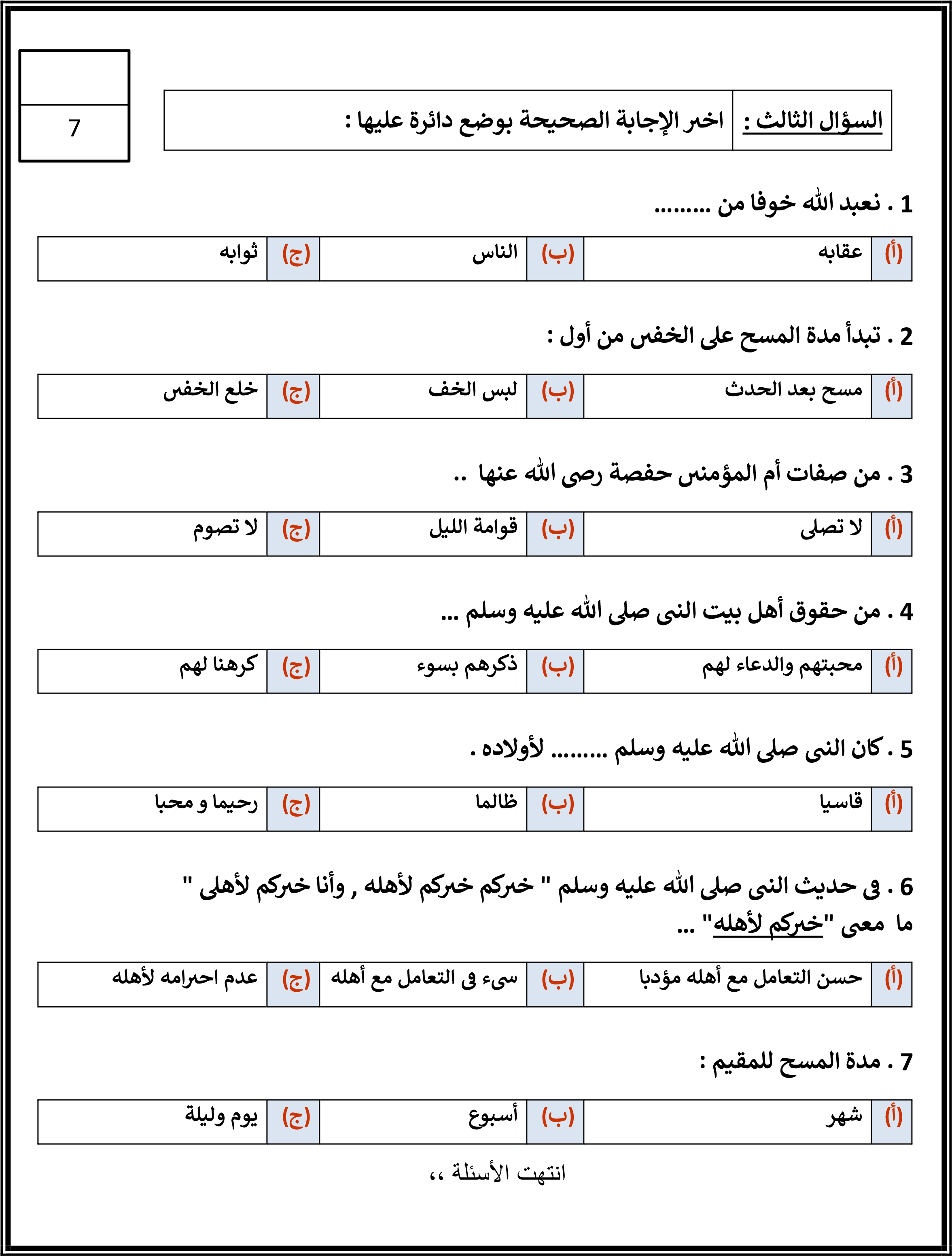 ي ي ي	 ي	 	 	 	 	 	ى	ي	يالرقم                (  أ )                      (ب) 1آل محمد هم :    ظاهر الخف 2من شروط قبول العبادة :   خلع الخف أو الجورب 3في صفة المسح على الخفين يمسح :    إبراهيم 4من مبطلات المسح      الخوف من الله 5جميع أولاد النبي صلى الله عليه وسلم من زوجته خديجة ماعدا ابنه ..   الإخلاص لله تعالى   أبناء النبي وبناته وزوجاته والمؤمنون من احفاده وأعمامه واولادهم  الرقم                (  أ )                      (ب) 1آل محمد هم :    ظاهر الخف 2من شروط قبول العبادة :   خلع الخف أو الجورب 3في صفة المسح على الخفين يمسح :    إبراهيم 4من مبطلات المسح      الخوف من الله 5جميع أولاد النبي صلى الله عليه وسلم من زوجته خديجة ماعدا ابنه ..   الإخلاص لله تعالى   أبناء النبي وبناته وزوجاته والمؤمنون من احفاده وأعمامه واولادهم  الرقم                (  أ )                      (ب) 1آل محمد هم :    ظاهر الخف 2من شروط قبول العبادة :   خلع الخف أو الجورب 3في صفة المسح على الخفين يمسح :    إبراهيم 4من مبطلات المسح      الخوف من الله 5جميع أولاد النبي صلى الله عليه وسلم من زوجته خديجة ماعدا ابنه ..   الإخلاص لله تعالى   أبناء النبي وبناته وزوجاته والمؤمنون من احفاده وأعمامه واولادهم  ١.محبة الله والخوف من الله ورجاء الله هي أركان أ. العبادة ب. الصلاة ج. الإسلام ٢.قال تعالى: "وَلِمَنْ خَافَ مَقَامَ رَبِّهِ جَنَّتَانِ" دليل على ماذا ؟أ. الرجاء ب. الخوف ج. المحبة ٣. شروط قبول العبادة هي أ. الإخلاص لله تعالى ب. المتابعة للرسول ﷺ ج. جميع ما سبق ٤.أثنى عليها جبريل عليه السلام فقال: ( إنها صوامة قوامة ) هي أم المؤمنين :أ. حفصة بنت عمر رضي الله عنهمب. زينب بنت مظعون رضي الله عنهاج. أم كلثوم رضي الله عنها٥. عدد أولاد النبي ﷺ الذكور :أ.اثنان ب. ثلاثة ج. أربعة ٦.بنات الرسول ﷺ هن :أ. زينب وحفصة رضي الله عنهنب. عائشة و فاطمة رضي الله عنهنج. زينب ورقية وأم كلثوم وفاطمة رضي الله عنهن٧. قال :( خدمت رسول الله ﷺ عشر سنين والله ما قال لي أفا قط ) هو الصحابي الجليل أ.أنس بن مالك رضي الله عنه ب. عقبة بن عامر رضي الله عنه ج. عبدالله بن مسعود رضي الله عنه ٨. كان صاحب بغلة النبي ﷺ يقود به في الأسفار هو الصحابي الجليل أ. عمر بن الخطاب رضي الله عنه ب. عقبة بن عامر الجهني رضي الله عنه ج. عبدالله بن عمرو الخزاعي رضي الله عنه ٩. حكم المسح على الخف والجوربأ. محرم ب. لا يجوز ج. يجوز ١٠. مدة المسح للمقيم أ. يوم وليلةب. يومين وليلتينج. ثلاثة أيام بلياليها ١١. تبدأ مدة المسح على الخفين من أول أ. لبس للخفب. مسح بعد الحدثج. انتهاء المدة ١٢. في صفة المسح على الخفين يمسح أ. أسفل الخفب. ظاهر وأسفل الخفج. ظاهر الخفالرقم العمود الأولالرقمالعمود الثاني ١تعريف العبادة هي :والدعاء لهم والإحسان إليهم والترضي عنهم ٢حقوق أهل البيت النبي ﷺ محبتهم كل ما يحبه الله ويرضاه من الأقوال والأعمال الظاهرة والباطنة ٣سئلت عائشة رضي الله عنها: ما كان النبي ﷺ يصنع في البيت ؟ قالت: اي أن النبي ﷺ خير الناس لأهله ٤معنى وأنا خير كم لأهلي كان يقوم في مهنة أهله ، فإذا سمع الأذان خرج إلى الصلاة )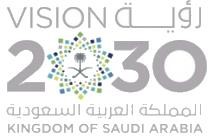 بسم الله الرحمن الرحي م 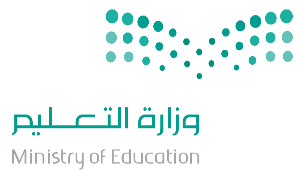 اسئلة اختبار منتصف   الفصل الدرا يس الثا ين  العام الدرا يس ١٤٤٤هـ  المملكة العربية السعودية وزارة التعلي م إدارة التعليم  ........... مدرسة :……… .. المملكة العربية السعودية وزارة التعلي م إدارة التعليم  ........... مدرسة :……… .. بسم الله الرحمن الرحي م اسئلة اختبار منتصف   الفصل الدرا يس الثا ين  العام الدرا يس ١٤٤٤هـ  دراسات إسلامية المادة :  بسم الله الرحمن الرحي م اسئلة اختبار منتصف   الفصل الدرا يس الثا ين  العام الدرا يس ١٤٤٤هـ  الرابع الابتدا ين  الصف : خمسة عرش   15بسم الله الرحمن الرحي م اسئلة اختبار منتصف   الفصل الدرا يس الثا ين  العام الدرا يس ١٤٤٤هـ  اسم الطالبة :  . ..........................................................اسم الطالبة :  . ..........................................................السؤال الأول  : 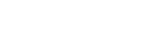 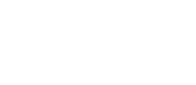 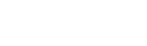 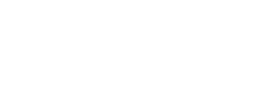 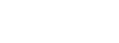 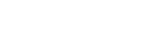 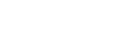 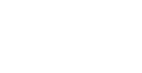 . من العبادات الظاهرة  	 .............................. تزوج الن يب صلى الله عليه وسلم من 	 .........................ر يض الله عنه ا  ف السنة الثالثة من الهجرة ..  كان عدد أولاد الن يب صلى الله عليه وسلم الذكور   	 .......................... ما يلبس على الرجل من الصوف والقطن ونحوهما  	 .........................  .........................................................................  .....................................................................السؤال الأول  : . من العبادات الظاهرة  	 .............................. تزوج الن يب صلى الله عليه وسلم من 	 .........................ر يض الله عنه ا  ف السنة الثالثة من الهجرة ..  كان عدد أولاد الن يب صلى الله عليه وسلم الذكور   	 .......................... ما يلبس على الرجل من الصوف والقطن ونحوهما  	 .........................  .........................................................................  .....................................................................السؤال الأول  : . من العبادات الظاهرة  	 .............................. تزوج الن يب صلى الله عليه وسلم من 	 .........................ر يض الله عنه ا  ف السنة الثالثة من الهجرة ..  كان عدد أولاد الن يب صلى الله عليه وسلم الذكور   	 .......................... ما يلبس على الرجل من الصوف والقطن ونحوهما  	 .........................  .........................................................................  .....................................................................السؤال الأول  : . من العبادات الظاهرة  	 .............................. تزوج الن يب صلى الله عليه وسلم من 	 .........................ر يض الله عنه ا  ف السنة الثالثة من الهجرة ..  كان عدد أولاد الن يب صلى الله عليه وسلم الذكور   	 .......................... ما يلبس على الرجل من الصوف والقطن ونحوهما  	 .........................  .........................................................................  .....................................................................السؤال الأول  : . من العبادات الظاهرة  	 .............................. تزوج الن يب صلى الله عليه وسلم من 	 .........................ر يض الله عنه ا  ف السنة الثالثة من الهجرة ..  كان عدد أولاد الن يب صلى الله عليه وسلم الذكور   	 .......................... ما يلبس على الرجل من الصوف والقطن ونحوهما  	 .........................  .........................................................................  .....................................................................السؤال الأول  : . من العبادات الظاهرة  	 .............................. تزوج الن يب صلى الله عليه وسلم من 	 .........................ر يض الله عنه ا  ف السنة الثالثة من الهجرة ..  كان عدد أولاد الن يب صلى الله عليه وسلم الذكور   	 .......................... ما يلبس على الرجل من الصوف والقطن ونحوهما  	 .........................  .........................................................................  .....................................................................